Character Mask 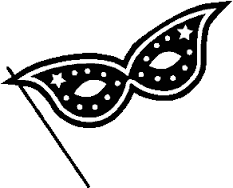 Book Project Materials: Character mask organizer (see attached)Art supplies (paper plate, construction paper, markers, glue, yarn, or other materials)Use the Character Mask organizer page to help you brainstorm and plan your character. Use your art supplies to create a mask that looks like the character in your book. You will hold your mask over your face to share information about your character in a small group. When presenting, you will share the information that you brainstormed on the organizer page. Be creative and have fun!  Bonus: Dress as your character on the day the project is due.Please return the bottom portion of this page to your teacher. Student’s Name: ______________________________ Book Project Due Date: Friday, October 30. 2015Name of Book ___________________________________________Parent Signature ___________________________________________ Character Mask OrganizerInformation about your book: Title of Book: ___________________________________________Author:_____________________________________ Fiction or Non-fiction: ___________________________________________ Information about your character Character’s Name: ___________________________________________Something you liked about this character: _________________________________________________________________________________________________________________________________Something important the character did: _________________________________________________________________________________________________________________________________What this character looked like: ___________________________________________ ______________________________________________________________________________________How did you feel about this character? Did you like him/her? Why or why not? (give specific examples from the book):____________________________________________________________________________________________________________________________________________________________________________